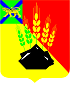 АДМИНИСТРАЦИЯ МИХАЙЛОВСКОГО МУНИЦИПАЛЬНОГО РАЙОНА ПОСТАНОВЛЕНИЕ
14.06.2019                                               с. Михайловка                                                 № 510-паОб учреждении сетевого издания «Общественно политический вестник Михайловского муниципального района»В целях реализации конституционных прав граждан на доступ к информации о деятельности органов местного самоуправления Михайловского муниципального района, ознакомления с документами и материалами, непосредственно затрагивающими права и свободы граждан, в соответствии с частью 2 статьи 47 Федерального закона от 6 октября 2003 года № 131-ФЗ «Об общих принципах организации местного самоуправления в Российской Федерации», Федеральным законом от 27 июля 2016 года № 149-ФЗ «Об информации, информационных технологиях и о защите информации», законом Российской Федерации от 27 декабря 1991 года № 2124-1 «О средствах массовой информации», руководствуясь статьей 39 Устава Михайловского муниципального района, администрация Михайловского муниципального районаПОСТАНОВЛЯЕТ:1. Учредить средство массовой информации – сетевое издание «Общественно политический вестник Михайловского муниципального района». 2. Муниципальному бюджетному учреждению «Редакция районной газеты «Вперед» выступить соучредителем сетевого издания «Общественно политический вестник Михайловского муниципального района».3. Назначить главным редактором сетевого издания «Общественно политический вестник Михайловского муниципального района» Карпенко Александра Юрьевича.4. Определить в качестве доменного имени сайта сетевого издания «Общественно политический вестник Михайловского муниципального района» в информационно-телекоммуникационной сети Интернет адрес: http://vpered25.ru.5. Главному редактору зарегистрировать средство массовой информации – сетевое издание «Общественно политический вестник Михайловского муниципального района» в установленном законодательством Российской Федерации порядке, а также принять Устав редакции в установленные законами Российской Федерации сроки. 6. Финансовое обеспечение функционирования средства массовой информации сетевого издания «Общественно политический вестник Михайловского муниципального района» осуществлять за счет средств учредителей, в том числе в рамках муниципального задания. 7. Муниципальному казенному учреждению «Управление по организационно-техническому обеспечению деятельности администрации Михайловского муниципального района» (Хачатрян Г.В.) разместить настоящее постановление на официальном сайте администрации района.8. Контроль за исполнением настоящего постановления возложить на заместителя главы администрации муниципального района Саломай. Е.А.Глава Михайловского муниципального района – Глава администрации района                                                       В.В. Архипов